BARANYA MEGYEI DIÁKSPORT TANÁCS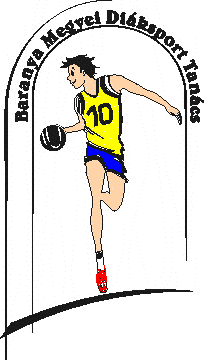 	7624 Pécs, Jurisics u. 4. I/3.	Telefon:70/311-0736; E-mail: ngtp1954@gmail.com; Web: www.bmdiaksport.hu _____________________________________________________________________________KÉZILABDA „A” kategória DIÁKOLIMPIA 2021/22V-VI. korcsoport LEÁNY és FIÚMEGYEI DÖNTŐ EREDMÉNYE 3. A verseny időpontja, helyszíne:  2021. november 8. (Hétfő) 8,20 óra, Lauber Dezső Sportcsarnok, Pécs.Eredmények:Leány:Babits			-	Radnóti		39-13Radnóti		-	Janus			17-33Janus			-	Babits			16-33Végeredmény:PTE Gyakorló Általános Iskola és Gimnázium Babits Mihály Gimnáziuma, PécsPécsi Janus Pannonius Gimnázium,Baranya Megyei SZC Radnóti Miklós Közgazdasági Technikum, PécsFiú:Leőwey		-	Janus			25-27Nagy L. Komló	-	Leőwey		32-22Janus			-	Nagy L. Komló	21-37Végeredmény:Kökönyösi Általános Iskola, Gimnázium és Alapfokú Művészeti Iskola Nagy László Gimnáziuma, KomlóPécsi Leőwey Klára Gimnázium, PécsPécsi Janus Pannonius Gimnázium, Pécs